New Zealand Chefs Association Inc. 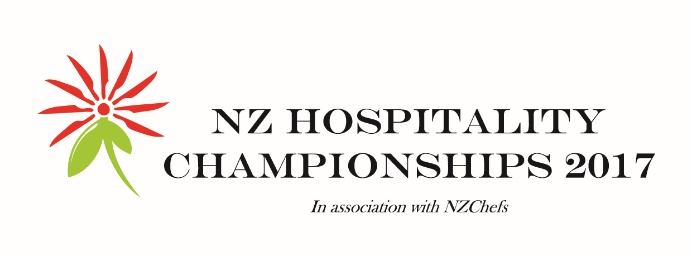 PO Box 24 057 Royal Oak, Auckland 1345 P:  0800 692 433 F: 0800 692 432 E: info@nzchefs.org.nz  W: www.nzchefs.org.nzNZ Hospitality ChampionshipsOfficial Entry Form 2017                  Dilmah High Tea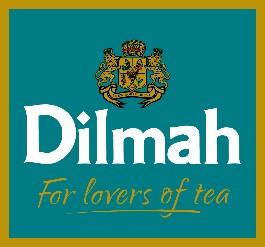               Saturday 29 July 2017Please complete this form and send by email or fax no later than 30 June 2017Entries close by 4pm 30 June 2017 or when a class is full.  Payment must accompany this entry form for this entry to be processed:Prices include one competitor entry to The Food Show (Fri/Sat/Sun)Please print all details clearly - Name as it is to be printed on your certificateThere is some travel sponsorship to assist competitors travelling from outside Auckland.  This will be allocated based on number of the entries received, and will be paid after the competition has been completed.  For more information please call Carmel Clark 0800 692 433Total amount included with this entry form $200/$250 (please circle one) Cheques made out to NZChefs  Please debit my Visa/MasterCard/Diners/Amex (please circle one) Card No ………………………/………………………./…………………………/……………………   CSC No …………..     Expiry Date……………………/………………. Name on card:                                                                                            .	     Signature:                                                      .  I accept all competition rules and conditions:  Signature of competitor:                                                                                            . Entries close by 4pm 30 June 2017 or when a class is full.  A late fee may be charged after this date. Statement of confidentiality: All information supplied to NZChefs, as part of this competition entry form will be kept entirely confidential. It will not be revealed to anyone or used for any purpose other than internal record keeping, and event management. Please Fax/scan & email this completed form to:  NZ Hospitality Championships Email – competitions@nzchefs.org.nzFax – 09 622 2861For any inquiries phone 0800 629 433 First Name First Name:Last NameLast Name:Institute/Business Name:Institute/Business Name:Mailing Address:Mailing Address: Place of Work or Study:  Place of Work or Study: Home Phone: Mobile: Email: (Email must be provided for your entry to be processed)Class NoIndividual Class FeesNZChefs MemberNon-Member	F04Dilmah High Tea$200.00 (team)$250.00 (team)